AVVISOSi informa la popolazione  che l’amministrazione comunaleha incaricatol’associazione volontari A.I.B. di Isasca,(in riferimento all’emergenza epidemiogica da COVID-19),al servizio di consegna a domicilio di generi alimentari e medicinali.Per contatti: SILVIA 3495083942SILVANO 3386536780GUIDO 3395203874Attività commerciali che hanno dato la disponibilità alla consegna a domicilio per i cittadini:AZIENDA AGRICOLA DAL BESSE’Telefonare al n. 3404655380/0175978013(consegne a domicilio della azienda Agricola Martino3 il lunedì e giovedì pomeriggio)SAPORI ANTICHI DI GIORDANO LUCIA E DALMASSO MARIA – VENASCA(Consegne da parte dell’AIB i giorni mercoledi e sabato pomeriggio)Preparare l’elenco dei prodotti da acquistareChiamare i numeri: SILVIA 3495083942 SILVANO 3386536780GUIDO 3395203874La consegna verrà effettuata da parte di un volontario della squadra AIB nel pomeriggio/seraCOMUNE  DI  ISASCA              C.A.P. 12020 – TEL.e FAX 0175 – 56.72.40PROVINCIA DI CUNEO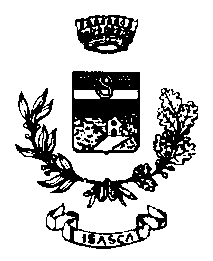 